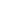 CONTENTS
Executive Summary
Company Overview
Products and Services
Execution
Operational Plan
Financial Plan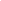 EXECUTIVE SUMMARY[Primo Insurance Agency] is the newest independent insurance agency in Fort Lauderdale, Florida that will answer the city's inevitable need for property and business insurance services. With a mission of providing comprehensive insurance solutions, the agency will partner with well-reputed insurance carriers in South Florida and provide reasonably-priced policies that are tailor-fit to the specific needs of each client. In order to reach its target clientele, the business will market itself as the insurance agency that truly understands its clients and can simplify even the most complicated concepts of insurance. Business income will come from commissions from each secured policy. Projections indicate that the business is profitable, and will be able to break even in as early as the middle of the second year of operations.COMPANY OVERVIEWMission Statement: [Providing protection], security, and recovery capacities through comprehensive insurance solutions in Fort Lauderdale.Philosophy: [Primo Insurance Agency] is built around the value of brevity. By simplifying the means through which one can understand how crucial property-casualty insurance is in owning a property or running a business, the company will be able to help Fort Lauderdale's real estate and business owners protect their valuables, secure their finances, and recover from any loss in case of any unfortunate event. Vision:	 The agency sees a more educated Fort Lauderdale regarding the importance of finding the best-suited insurance premiums for an individual's property or business. Primo Insurance also aims to be among the leading independent insurance agencies in South Florida with a reputation for excellent client support and reasonable insurance packages.  Outlook: Primo Insurance sees new homeowners and real estate investors in Fort Lauderdale as incoming purchasers of new types of insurance packages. In its first fiscal year, the agency aims to bring in at least 30 individual homeowners and 10 commercial property owners into its client list, amounting to an estimated total net revenue of $85,000.00. Type of Industry: Insurance Industry / Service IndustryBusiness Structure and Ownership: The agency is a limited liability company (LLC) formed in the state of Florida. The following are the 5 members (owners), who also have specific functions in the business' operations: John Messer, Kerry Primo, Marco Primo, Dean Riley, and Gene Atkins.Start-Up Summary: Start-up costs are estimated at $170,000.00, which will cover expenses for rent, licenses and permits, IT infrastructure, salary/wages, marketing and promotion, office equipment and furnishings, and professional liability insurance. Management Team:Short- and Long-Term Goals and Milestones:PRODUCTS AND SERVICESProduct Offerings: [Primo Insurance Agency] will be offering personal and business lines of insurance covering property and casualty.All product offerings will be secured through direct appointments, indirect markets, and market aggregators.Pricing Strategy: Following insurance industry standards, Primo Insurance will price its offerings based on competitor's prices. Value Proposition: "Protect. Secure. Recover." [Primo Insurance Agency's] philosophy of brevity follows through even in how it conducts its business. Primo Insurance optimizes customer experience by making them feel important and secure knowing that they are well taken care of.EXECUTIONMarketing Plan: The branding for [Primo Insurance Agency] is centered on its value proposition of "Protect. Secure. Recover." Simplicity will be the core of every marketing strategy formulated to sell [Primo Insurance Agency] as the independent agent in Fort Lauderdale. To cover its huge target market, the agency will focus on online marketing and networking through customer referrals. Market Research: Fort Lauderdale has a homeownership rate of [56%]. The insurance market in Fort Lauderdale generates an annual revenue of [$10.8] million. The city's real estate development continues to boom every year as it brings in investors from in and out of the country. Despite the near-saturation of south Florida's insurance market, the owners are confident that the agency will be able to provide the best client support and median-priced premiums. With a goal of capturing a [5%] market share, Primo Insurance will target the following market segments: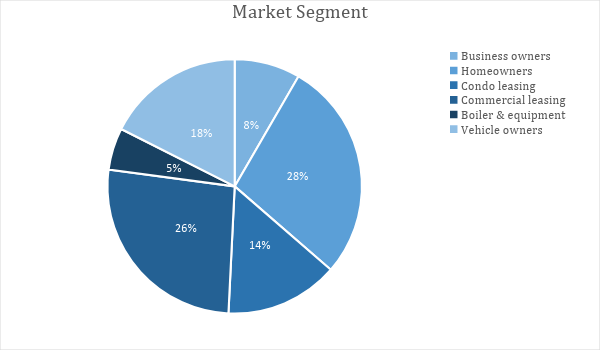 SWOT Analysis:Marketing Strategy: Traditional marketing activities will be utilized in selling the business brand, such as:  Organizational Structure: 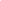 OPERATIONAL PLANLocation and Facilities: Primo Insurance will operate in a rented commercial space in Pointe Lane in District 3 of the city, which is located in central Fort Lauderdale. The office space covers a total of 1,000 sq. ft. floor space. It will be divided into a reception area, semi-private areas for each financial adviser, workstations for the managers and their assistant staff, a pantry, and a comfort room. Tools and Equipment: IT Infrastructure: Primo Insurance will hire a professional IT service provider to manage all of the IT-related aspects of the business, including systems monitoring, data and information storage and backup, network security, hardware and software support, web development, and mobile device management.FINANCIAL PLANAssumptions:	The financial plan for [Primo Insurance Agency] is based on the following assumptions:1. Income growth rate of [1.5%] every month beginning [Q2 of FY1]. 2. Revenue and income streams will come from the following primary sources: 3. Monthly expenses will not exceed $10,000.00 from Q1 to Q2 of FY1, and will increase quarterly by a mere 0.65% beginning Q1 of FY2. Monthly Expenses:The agency's fixed expenses include rent, utilities, salaries, and IT maintenance and are set within the $5,000.00 range. Variable expenses include office supplies, equipment maintenance, direct labor, commissions, and incidentals.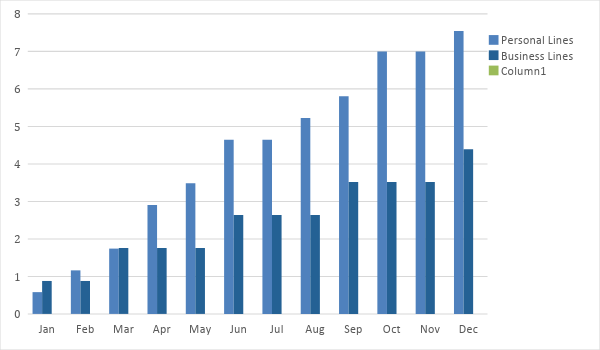 Monthly Revenue:The estimates below are based on Primo Insurance's median pricing for both personal and business insurance lines. The median price for personal lines is $580.50, while the median price for business lines is $878.50. The projected monthly income growth rate is not less than 1.5%. Business Financing: Each member contributes $21,000.00 for the initial capital. If expenses increase by Q1 of FY2 as assumed, the LLC will consider acquiring a business loan of $35,000.00 in order to continue operations. The loan will be payable within 5 years from the date of acquisition and will be charged with an interest rate of 1.67% per annum.  Financial Statements:Start-Up FundingStart-Up FundingStart-Up Expenses$85,000.00Start-Up Assets$85,000.00Total Funding Required$170,000.00AssetsNon-Cash Assets from Start-Up$10,000.00Cash Requirements from Start-up$50,000.00Additional Cash Raised$5,000.00Cash Balance on Starting Date$20,000.00Total Assets$85,000.00CapitalPlanned InvestmentOwners$105,000.00Additional Investment Requirement$0.00Total Planned Investment$105,000.00Loss at Start-Up (Start-Up Expenses)-$85,000.00Total Capital$20,000.00Total Capital and Liabilities$20,000.00Start-UpStart-UpRequirementsStart-Up ExpensesRent and Utilities$35,000.00Maintenance and Supplies$25,000.00Insurance, Permits and Licenses$3,000.00Payroll$20,000.00Marketing and Promotion$2,000.00Total Start-Up Expenses$85,000.00Start-Up AssetsCash Required$75,000.00Other Current Assets$5,000.00Long-Term Assets$5,000.00Total Assets$85,000.00Total Requirements (Total Start-Up Expenses + Total Assets)$170,000.00Management TeamRole/FunctionSkillsJohn MesserChief Operating Officerleadership, operations and resource management, interpersonal communicationKerry PrimoPrincipal/Financial Advisernetworking, research and development, project managementMarco PrimoPrincipal/Financial Advisernetworking, research and development, project managementDean RileyOffice and Finance Managerpolicy underwriting, office organization, schedulingGene AtkinsMarketing/Client Supportcommercial awareness, strategic planning, creativityShort-Term GoalsMilestonesAcquire resident insurance agency license (21-05)a. Complete and submit application online (December 7, 2018)b. Fingerprinting of agency managers, directors, etc. (December 21, 2018) Hire and train office staffa. Interview with clerical assistant candidate (January 14, 2019)b. Orient marketing and client support specialist (January 16, 2019)Long-Term GoalsMilestonesTie up with major insurance companies/carriers in South FloridaPresented rough business plan to State Farm, AllState Property and Casualty Insurance Company IL,  and Citizens Property Insurance Corp. (1st week of January) Signed agency agreements with CPIC and ASPCI (3rd week of January)Increase revenue by 10% every yearCreate 3-year sales plan (December to present)Align sales plan with marketing plan and terms stipulated in agency agreements (January to present)Personal InsurancePersonal InsuranceBusiness InsuranceBusiness InsuranceHome InsuranceCondo InsuranceFlood InsuranceUmbrella InsurancePrimary ResidenceRental DwellingVacation HomesProperty LiabilityGeneral LiabilityCommercial FloodSelf StorageCommercial VehicleTruckingWorkers CompensationBondInsurance LinePER YEAR PRICE RANGE (in USD)PER YEAR PRICE RANGE (in USD)PER YEAR PRICE RANGE (in USD)Insurance LinePrimo InsuranceJKL InsuranceM InsurancePersonal437.00 - 724.00428.00 - 720.00457.00 - 738.00Business600.00 - 1,157.00679.00 - 1,205.00587.00 - 1,107.00CompanyStrengthsWeaknessesOpportunitiesThreatsPrimo InsuranceMedian price offeringsCustomer/client support optimizationZero customer baseUnderstaffedIncreasing demand for better customer experienceMarket saturationJKL InsuranceStrategic and accessible business location in downtownGood credit reputationLarge workforce with fixed salaries, more expensesLess focus on customer supportMore prospective partner carriersHigh risk of environmental disastersM InsuranceMost trusted independent agency in south FloridaHas a major market share in Fort LauderdaleCaptive agent (exclusive to State Farm only)Inaccessible business addressContinuing population growth Possibility of changing tax rates for insurance agencies in FloridaMarketing StrategyActivitiesTimelineSuccess CriteriaContent and social mediaBuild online presence thru website and social media platforms1st to  3rd week of January 2019Achieve 500 visits per day average on website and 1000 followers on every social media account on Q1Content and social mediaAutomate emails, newsletters, social media content4th week of January 2019 onwardsInquiries on insurance products coursed through email or personal messaging on social mediaContent and social mediaTie up with creative team for engaging online content posted regularlyUpon commencement of operations (April or May 2019)Regular post likes/reactions, comments, sharesCustomer referralCreate customer referral programDecember 2019 to presentCustomer referral program is implemented within Q2-Q3 of FY1Customer referralProvide customized incentives to first 15 clientsAs soon as clients are securedEach customer provides prospective client list with at least 5 namesSoftwareQuantityVertafore AMS3601Office 3605HardwareQuantityPersonal computers/laptops5Multi-function printer2InfrastructureExisting (Y/N)DescriptionWebsiteYwww.primoinsurance.comThis is hosted by HostGator(Not yet live).Social MediaYFacebook and InstagramAgency Management SystemNVertafore AMS360 SolutionsThis is for automated marketing and accounting, communication with insurance carriers, high-performance client data storage and backup.2.1. Homeowners and flood insurance13% to 15% commission2.2. Property and general liability insurance12% to 16% commission2.3. Commercial flood insurance8% to 10% commissionProfit and Loss ProjectionProfit and Loss ProjectionProfit and Loss ProjectionProfit and Loss ProjectionFY2019FY2020FY2021Sales$81,593.50$148,564.75$178,546.35Direct Cost of Sale$40,796.75$52,005.78$67,548.25Other Cost of Sale$1,000.00$1,300.00$1,500.00Total Cost of Goods Sold or COGS (Sales - Direct Cost of Sale - Other Cost of Sale)$41,796.75$53,305.78$69,048.25Gross Profit (Sales-Total Cost of Goods Sold)$39,796.75$95,258.97$109,498.10Gross Margin % (Gross Profit/Sales)48.77%64.12%61.33%Operating ExpensesRent and Utilities$35,000.00$35,910.00$36,987.30Insurance, Permits, Licenses$3,000.00$3,078.00$3,170.34Marketing and Promotion$2,000.00$2,052.00$2,113.56Payroll$20,000.00$20,520.00$21,135.60Maintenance & Supplies$25,000.00$25,650.00$26,419.50Total Operating Expenses$85,000.00$87,210.00$89,826.30EBITDA (Total Cost of Sale-Total Operating Expenses)-$43,203.25-$33,904.22-$20,778.05Depreciation$1,000.00$1,000.00$1,000.00Interest Expense$0.00$0.00$0.00Taxes Paid$0.00$0.00$0.00Net Profit (Gross Profit - Operating Expenses - Taxes - Interest)-$45,203.25$8,048.97$19,671.80Balance Sheet ProjectionBalance Sheet ProjectionBalance Sheet ProjectionBalance Sheet ProjectionFY2019FY2020FY2021Cash$75,000.00$100,000.00$125,000.00Accounts Receivable$0.00$7,500.00$9,000.00Inventory$0.00$0.00$0.00Other Current Assets$5,000.00$7,500.00$11,000.00Total Current Assets$80,000.00$115,000.00$145,000.00Long-Term Assets$5,000.00$10,000.00$15,000.00Accumulated Depreciation$0.00$1,000.00$1,000.00Total Long-Term Assets (Long-Term Assets-Accumulated Depreciation)$5,000.00$9,000.00$14,000.00Total Assets (Total Current Assets + Total Long-Term Assets)$85,000.00$124,000.00$159,000.00Accounts Payable$0.00$7,000.00$7,000.00Notes Payable$3,000.00$5,000.00$6,000.00Other$3,000.00$5,000.00$7,000.00Total Liabilities$6,000.00$17,000.00$20,000.00Paid-in Capital$105,000.00$105,000.00$105,000.00Retained Earnings$30,000.00$60,000.00$70,000.00Total Owner's Equity (Total Assets - Total Liabilities)$79,000.00$107,000.00$139,000.00Total Liabilities & Equity (Total Liabilities/Total Owner's Equity)7.59%15.89%14.39%Cash Flow ProjectionCash Flow ProjectionCash Flow ProjectionCash Flow ProjectionFY2019FY2020FY2022Operating Cash Beginning$75,000.00$100,000.00$125,000.00Sources of CashReceivables$0.00$7,500.00$9,000.00Sales$81,593.50$148,564.75$178,546.35Others$5,000.00$7,500.00$8,000.00Total Cash$161,593.50$263,564.75$320,546.35ExpendituresRent and Utilities$35,000.00$35,910.00$36,987.30Insurance, Permits, Licenses$3,000.00$3,078.00$3,170.34Marketing and Promotion$2,000.00$2,052.00$2,113.56Payroll$20,000.00$20,520.00$21,135.60Maintenance & Supplies$25,000.00$25,650.00$26,419.50Total Expenditures$85,000.00$87,210.00$89,826.30Net Income/Loss (Total Cash - Total Expenditures)$76,593.50$176,354.75$230,720.05